1. Понятия «биоценоз», «биогеоценоз», «экосистема»Теория:Популяции в природе не живут изолированно. Они взаимодействуют с популяциями других видов, образуя вместе с ними целостные системы ещё более высокого надвидового уровня организации — биотические сообщества, экосистемы.! Сообществом (биоценозом) называется совокупность видов растений и животных, длительное время сосуществующих в определённом пространстве и представляющих собой определённое экологическое единство.Эти образования развиваются по своим законам. Одна из главных задач экологии — выявить эти законы; выяснить, как поддерживается устойчивое существование и развитие сообществ, какое влияние оказывают на них изменения различных факторов среды.

О том, что сообщества — не случайные образования — свидетельствует то, что в сходных по географическому положению и природным условиям районах возникают похожие сообщества.Пример:озёра средней полосы характеризуются большим сходством фауны и флоры. В составе рыбного населения можно легко обнаружить такие хорошо всем знакомые виды, как плотва, окунь, щука, ёрш и др.При внимательном изучении обнаруживается не только сходство видов в биоценозах, но и сходство связей между ними. Эти связи чрезвычайно разнообразны. Входящие в сообщество виды снабжают друг друга всем необходимым для жизни — пищей, укрытиями, условиями для размножения. Взаимодействие видов обеспечивает эффективное использование ресурсов сообщества, препятствует бесконтрольному росту численности тех или иных организмов, т. е. выполняет роль регуляторов, поддерживающих устойчивое функционирование сложных природных систем.! Природное жизненное пространство, занимаемое сообществом, называется биотопом (или экотопом).! Биотоп вместе с сообществом (биоценозом) образуют биогеоценоз, в котором длительное время поддерживаются устойчивые взаимодействия между элементами живой и неживой природы.!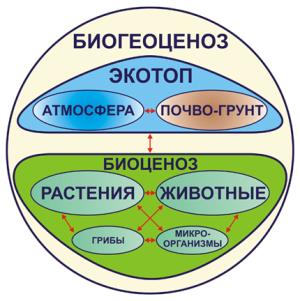 ! Биогеоценоз — исторически сложившаяся совокупность живых организмов (биоценоз) и абиотической среды вместе с занимаемым ими участком земной поверхности (биотопом).Граница биогеоценоза устанавливается, как правило, по границе растительного сообщества (фитоценоза) — важнейшего компонента биогеоценоза.Растительные сообщества обычно не имеют резких границ и переходят друг в друга постепенно при изменении природных условий.Переходные зоны между сообществами называют экотоны.Пример:на границе лесов и тундры на севере нашей страны имеется переходная зона — лесотундра. Здесь чередуются редколесья, кустарники, сфагновые болота, луга. На границе леса и степи простирается зона лесостепи. Более увлажнённые участки этой зоны заняты лесом, сухие — степью.От участка к участку меняется не только состав растительности, но и животный мир, особенности вещественно-энергетического обмена между организмами и физической средой их обитания.! Экосистема (от греч. oikos — «жилище» и systema — «объединение») — это любое сообщество живых организмов вместе с физической средой их обитания, объединённые обменом веществ и энергии в единый комплекс.Рассмотрение экосистемы важно в тех случаях, когда речь идёт о потоках вещества и энергии, циркулирующих между живыми и неживыми компонентами природы, о динамике элементов, поддерживающих существование жизни, об эволюции сообществ. Ни отдельный организм, ни популяцию, ни сообщество в целом нельзя изучать в отрыве от окружающей среды. Экосистема, по сути, это то, что мы называем природой.Пример:примером экосистемы может служить пруд, включающий сообщество его обитателей, физические свойства и химический состав воды, особенности рельефа дна, состав и структуру грунта, взаимодействующий с поверхностью воды атмосферный воздух, солнечную радиацию.Экосистема и биогеоценоз — близкие понятия, но если термин «экосистема» подходит для обозначения систем любого ранга, то  «биогеоценоз» — понятие территориальное, относимое к таким участкам суши, которые заняты определёнными единицами растительного покрова — фитоценозами.Обрати внимание!Не любая экосистема является биогеоценозом, но любой биогеоценоз — экосистема.Экосистема — понятие очень широкое и применимое как к естественным (например, тундра, океан), так и к искусственным комплексам (например, аквариум).Масштабы экосистем могут быть различны.Микроэкосистема.Пример:почка дерева, лужа, разрушающийся пень с его обитателями.Мезоэкосистема = биогеоценоз.Пример:ельник, дубрава, березняк, ивняк, болото.Макроэкосистема — биом, или природная зона.Пример:пустыня, тундра, океан.Все природные экосистемы связаны между собой и вместе образуют живую оболочку Земли, которую можно рассматривать как самую большую экосистему — биосферу. Она охватывает часть атмосферы, часть литосферы и всю гидросферу. Целостное учение о биосфере создал выдающийся отечественный ученый В. И. Вернадский (1863–1945).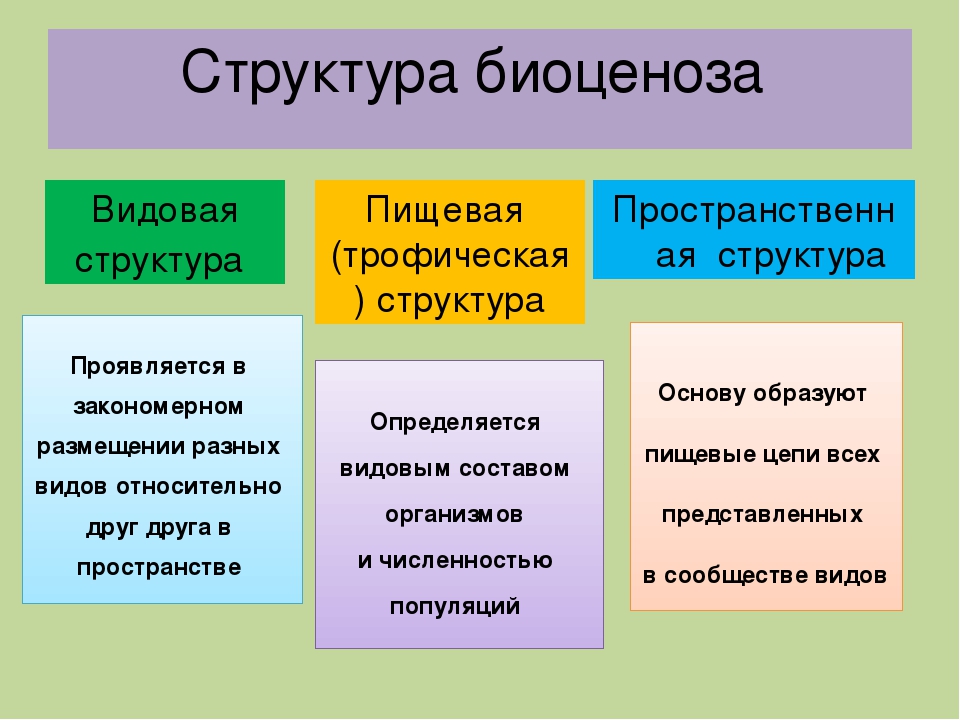 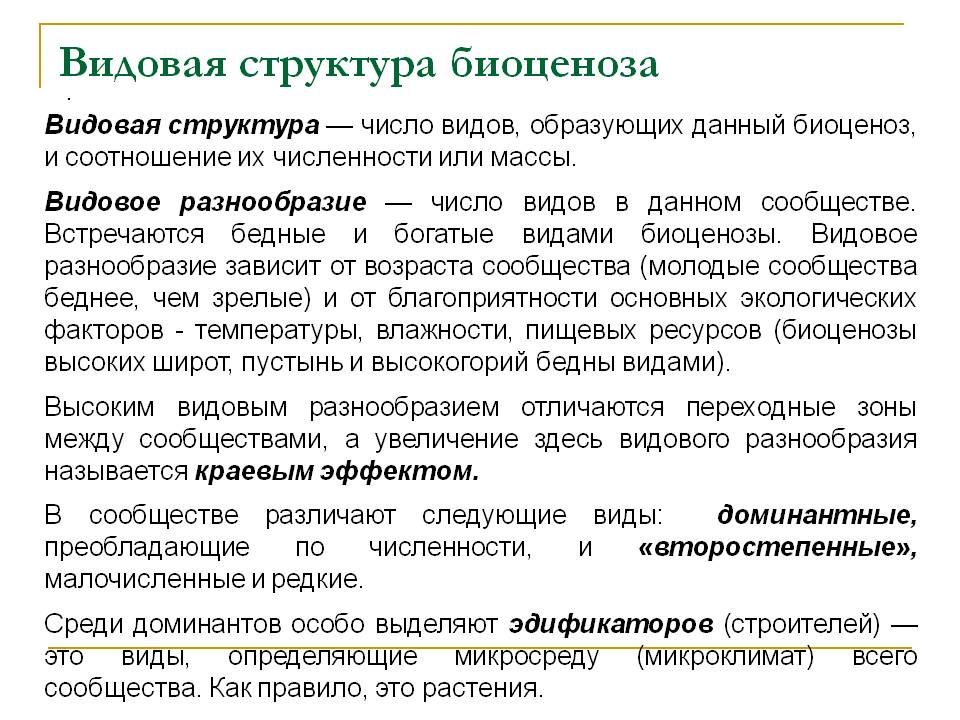 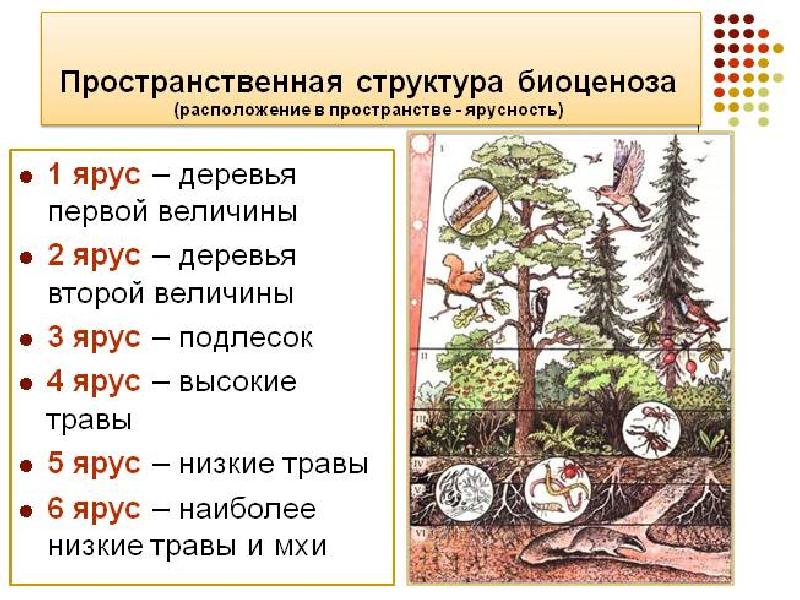 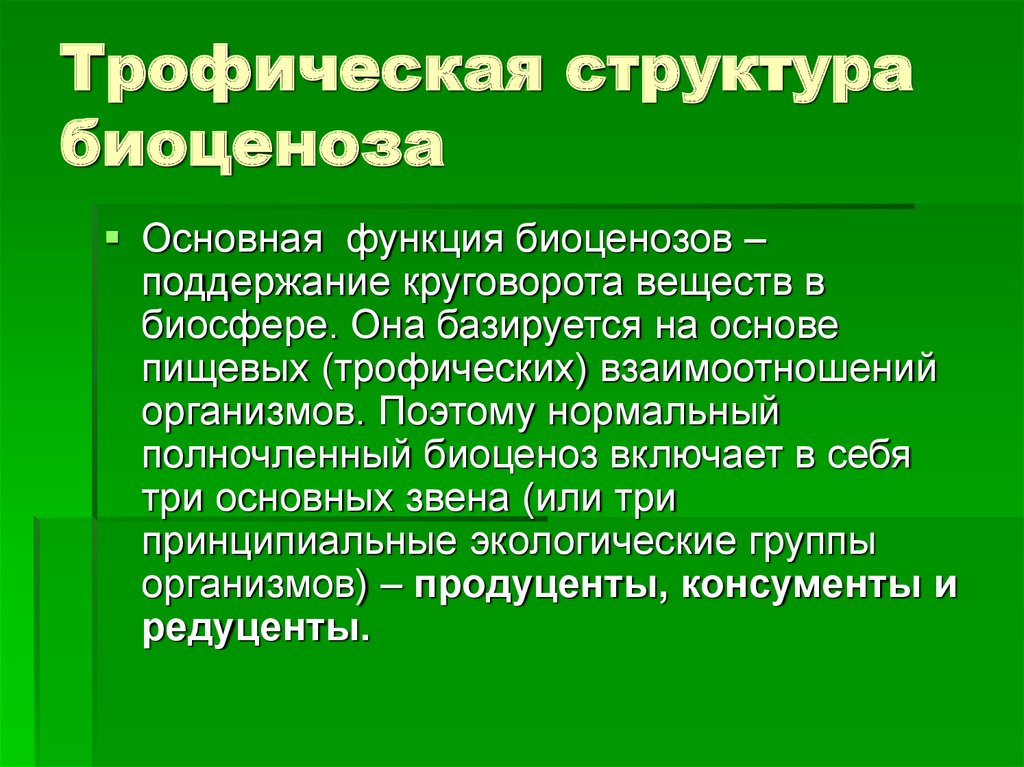 Потоки вещества и энергии в экосистемеТеория:В экосистемах происходит непрерывный обмен энергией и веществом между живой и неживой природой. Энергия и вещество постоянно необходимы живым организмам, и они черпают их из окружающей неживой природы.Вещества и энергия в сообществах передаются по пищевым цепям. Количества вещества и энергии, проходящие через живые организмы, чрезвычайно велики.Пример:полевая мышь способна за свою жизнь съесть десятки килограммов зерна; рост растений сопровождается огромным потреблением воды и т. д.!Обрати внимание!Энергия не может передаваться по замкнутому кругу.Она доступна живым организмам в форме солнечной радиации, которая может быть связана в процессе фотосинтеза. Расходуясь затем в виде химической энергии, она теряется, превращаясь в тепло.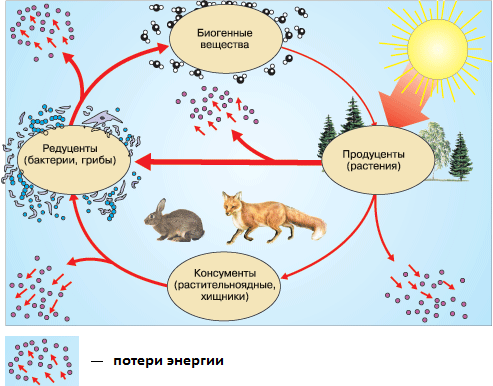 Необходимые для жизни элементы и растворённые соли условно называют питательными веществами, или биогенными (дающими жизнь) элементами.Пример:к биогенным элементам относятся элементы, которые составляют химическую основу тканей живых организмов (макроэлементы): углерод, водород, кислород, азот, фосфор, калий, кальций, магний, сера. А также элементы и их соединения, необходимые для существования живых систем, но в исключительно малых количествах (микроэлементы): железо, марганец, медь, цинк, бор, натрий, молибден, хлор, ванадий и кобальт.Совершенно ясно, что если бы живые организмы безвозвратно заимствовали все необходимые им питательные вещества из неживой природы, ничего при этом не возвращая обратно, запасы питательных веществ на Земле иссякли бы, и жизнь прекратилась. Этого не происходит, потому что питательные вещества постоянно возвращаются в окружающую среду в результате жизнедеятельности самих организмов.!Обрати внимание!Биогенные вещества могут передаваться по замкнутым циклам, многократно циркулируя между организмами и окружающей средой. Это явление получило название круговорота веществ.Подробнее этот вопрос будет рассмотрен в разделе о биосфере.Разные виды организмов в сообществе оказываются тесно связанными друг с другом, взаимозависимыми друг от друга.Передаваясь по цепям питания, и вещество, и энергия претерпевают ряд превращений.Часть вещества может использоваться как материал для строительства тел организмов, питающихся растениями (которые в свою очередь поставляют такой же «строительный материал» хищникам). Вследствие отмирания организмов всё биологическое вещество в конечном счёте достаётся микроорганизмам-редуцентам, участвующим в превращении сложных органических соединений в простые, которые вновь используются растениями. Таким образом, возникает устойчивый круговорот веществ, решающую роль в котором играют живые организмы.Запасы биогенных элементов непостоянны. Процесс связывания некоторой их части в виде живой биомассы снижает количество, остающееся в среде экосистемы. И если бы растения и другие организмы в конечном счёте не разлагались бы, запас биогенных элементов исчерпался бы, и жизнь на Земле прекратилась. Отсюда можно сделать вывод, что активность гетеротрофов и, в первую очередь, организмов, функционирующих в детритных цепях, — решающий фактор сохранения круговорота биогенных элементов и, следовательно, жизни на нашей планете.